การสิ้นสุดการดีรับเงินเบี้ยยังชีพผู้สูงอายุในกรณีดังต่อไปนี้1.ถึงแก่ความตาย2.ขาดคุณสมบัติตามข้อ 6 แห่งระเบียบกระทรวงมหาดไทยว่าด้วยหลักเกณฑ์การจ่ายเงินเบี้ยยังชีพผู้สูงอายุขององค์กรปกครองส่วนท้องถิ่น พ.ศ. 25523.แจ้งสละสิทธิ์การขอรับเงินเบี้ยยังชีพผู้สูงอายุเป็นหนังสือต่อนายกองค์การบริหารส่วนตำบลห้วยชมภู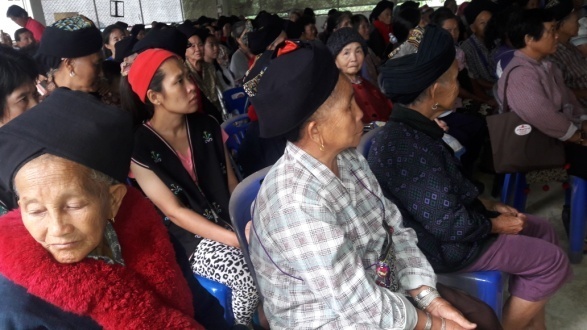 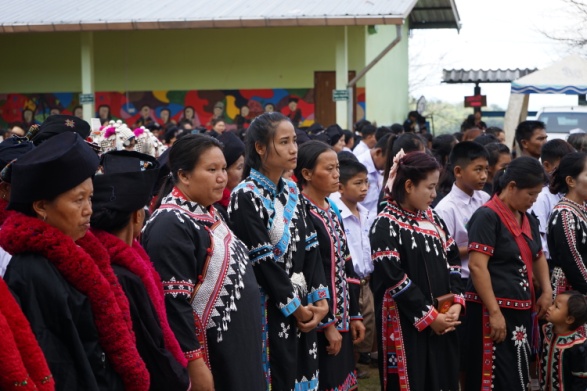 จัดทำโดยองค์การบริหารส่วนตำบลห้วยชมภู282 หมู่ที่ 7 ตำบลห้วยชมภู อำเภอเมืองจังหวัดเชียงราย โทร/โทรสาร 053-918384มือถือ 0871766262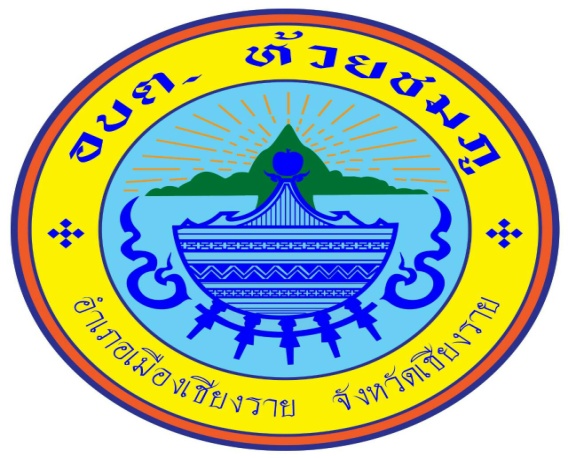 หลักเกณฑ์การรับขึ้นทะเบียนผู้สูงอายุเพื่อรับเงินเบี้ยยังชีพผู้สูงอายุประจำปีงบประมาณ 2560(เดือนตุลาคม 2559 – กันยายน 2560)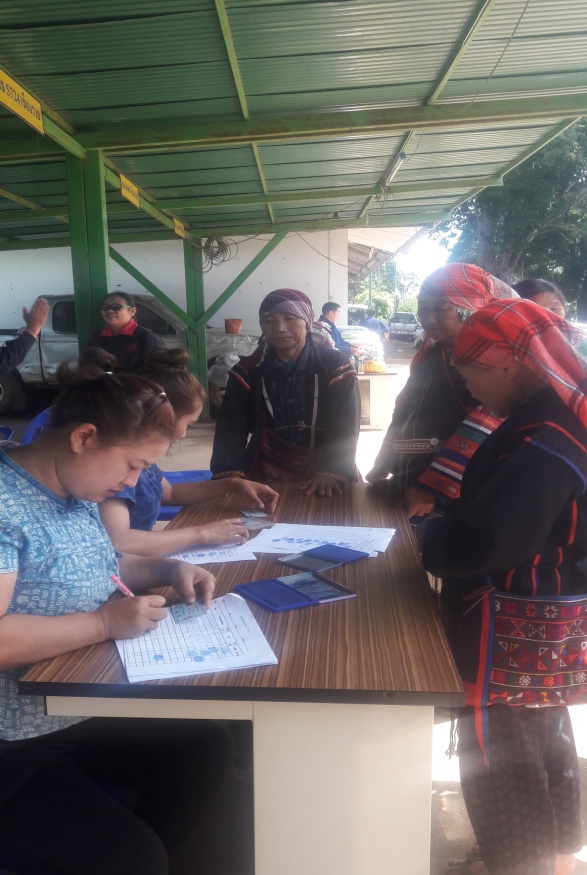 คุณสมบัติของผู้มีสิทธ์ได้รับเบี้ยยังชีพ	ผู้มีคุณสมบัติได้รับเงินเบี้ยยังชีพผู้สูงอายุ ต้องเป็นผู้มีคุณสมบัติและไม่มีลักษณะต้องห้าม ดังต่อไปนี้1.มีสัญชาติไทย2.มีภูมิลำเนาอยู่ในเขตตำบลห้วยชมภู ตามทะเบียนบ้าน3.เป็นผู้เกิดก่อนวันที่ 1 ตุลาคม พ.ศ.2499(ในกรณีที่ในทะเบียนบ้านไม่ปรากฏวันที่/เดือน เกิด ให้ถือว่าบุคคลนั้นเกิดวันที่ 1 มกราคม ของปีนั้นๆ)4.ไม่เป็นผู้ได้รับสวัสดิการหรือสิทธิ์ประโยชน์อื่นใดจากหน่อยงานของรัฐ รัฐวิสาหกิจ หรือ องค์กรปกครองส่วนท้องถิ่น ได้แก่ เงินบำนาญ เบี้ยหวัดบำนาญพิเศษ หรือเงินอื่นใด ในลักษณะเดียวกันผู้สูงอายุที่อยู่ในสถานสงเคราะห์ของรัฐ หรือองค์กรปกครองส่วนท้องถิ่น ผู้ได้รับเดือน ค่าตอบแทนรายได้ประจำ หรือผลประโยชน์ตอบแทนอย่างอื่นที่รัฐหรือ องค์กรปกครองส่วนท้องถิ่น จัดให้เป็นประจำยกเว้นผู้พิการหรือผู้ป่วยเอดส์ ตามระเบียบกระทรวงมหาดไทยว่าด้วยการจ่ายเงินสงเคราะห์เพื่อการยังชีพขององค์กรปกครองส่วนท้องถิ่น พ.ศ.2548ขั้นตอนการยื่นคำขอ	ภายในเดือนพฤศจิกายนของทุกปี ให้ผู้ที่จะมีอายุหกสิบปีบริบูรณ์ขึ้นไป ในงบประมาณถัดไปลงทะเบียนและยื่นคำขอรับเงินเบี้ยยังชีพผู้สูงอายุด้วยตนเองต่อองค์กรปกครองส่วนท้องถิ่น โดยมีหลักฐานดังนี้	1.สำเนาบัตรประชาชน จำนวน 1 ฉบับ	2.สำเนาทะเบียนบ้าน จำนวน 1 ฉบับ	3.สำเนาสมุดบัญชีเงินฝากธนาคาร ธกส.	* ในกรณีที่ผู้สูงอายุที่ไม่สามารถมาลงทะเบียนด้วยตนเองได้ อาจมอบอำนาจเป็นลายลักษณ์อักษรให้ผู้อื่นเป็นผู้ยื่นคำขอรับเงินเบี้ยยังชีพผู้สูงอายุแทนได้	* ในกรณีผู้สูงอายุที่มีสิทธ์ได้รับเงินเบี้ยยังชีพผู้สูงอายุจากองค์กรปกครองส่วนท้องถิ่นหนึ่ง ย้ายไปภูมิลำเนาส่วนท้องถิ่นอื่น ให้องค์กรปกครองส่วนท้องถิ่นที่เคยจ่ายเงินเบี้ยยังชีพผู้สูงอายุเดิม ยังคงจ่ายเงินเบี้ยยังชีพผู้สูงอายุจนกว่าจะสิ้นปีงบประมาณนั้น หากมีความประสงค์จะรับเงินเบี้ยยังชีพกับองค์กรปกครองส่วนท้องถิ่นแห่งใหม่ต้องไปลงทะเบียนเพื่อขอรับเงินเบี้ยยังชีพผู้สูงอายุที่องค์กรปกครองส่วนท้องถิ่นแห่งใหม่ก่อนสิ้นปีงบประมาณ 	การเริ่มรับเงินเบี้ยยังชีพผู้สูงอายุ	*เดือน ตุลาคม ของทุกปีงบประมาณถัดไปการเบิกจ่ายเงินเบี้ยยังชีพผู้สูงอายุการเบิกจ่ายเงินเบี้ยยังชีพผู้สูงอายุใช้จ่ายจากงบประมาณเงินอุดหนุนทั่วไป ตามโครงการสร้างหลักประกันรายได้แก่ผู้สูงอายุ ตามระเบียบกระทรวงมหาดไทยว่าด้วยการจ่ายเงินเบี้ยยังชีพผู้สูงอายุขององค์กรปกครองส่วนท้องถิ่น พ.ศ. 2552หลักเกณฑ์การจ่ายเงินเบี้ยยังชีพผู้สูงอายุรายเดือนเป็นแบบขั้นบันใด คืออายุ 60 – 69 ปี จะได้รับ	600	บาทอายุ 70 – 79 ปี จะได้รับ 700	บาทอายุ 80 – 89 ปี จะได้รับ 800 	บาทอายุ 90 ปี ขึ้นไป จะได้รับ 1,000 	บาทหมายเหตุ ปรับอายุตามปีงบประมาณ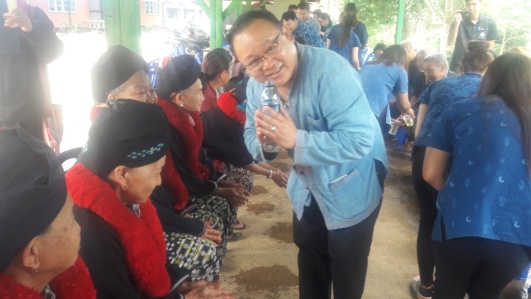 